GUÍA DE APRENDIZAJE N° 2CÁLCULO DE RAÍCES CÚBICAS, CUARTAS, QUINTAS, ETCNombre del estudiante	: ___________________________________________________________Fecha: __________________________________ 	   Curso	: 2° Nivel ____________________RAÍZ CÚBICA:La raíz cúbica de un número es ese valor especial que, si lo usamos en una multiplicación tres veces, nos da el mencionado número.Ejemplo: 3X3X3=27, así que la raíz cúbica de 27 es 3   MATEMÁTICAMENTE    , porque 3x3x3= 27     (3 veces)Hallar la raíz cúbica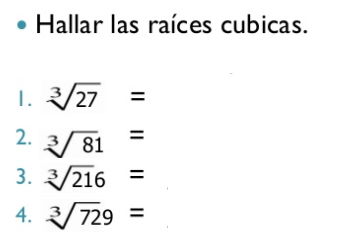 Hallar la raíz cuarta 2   , porque 2x2x2x2=16  (4 veces)SUMAS Y/O RESTAS DE RAICES EJEMPLO:  5                     2     +   3